How to use DS-KC001Step 1.Active the device (the password must same as Temperature MinMoe Terminal)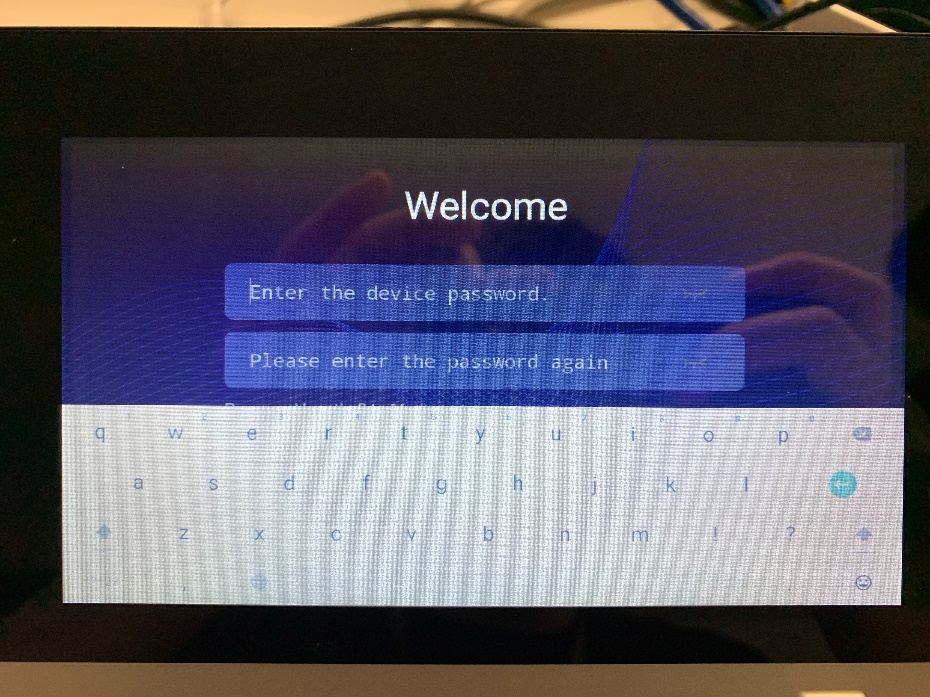 Step 2.If you don’t connect the network cable, the Wi-Fi configuration interface will pop up automatically.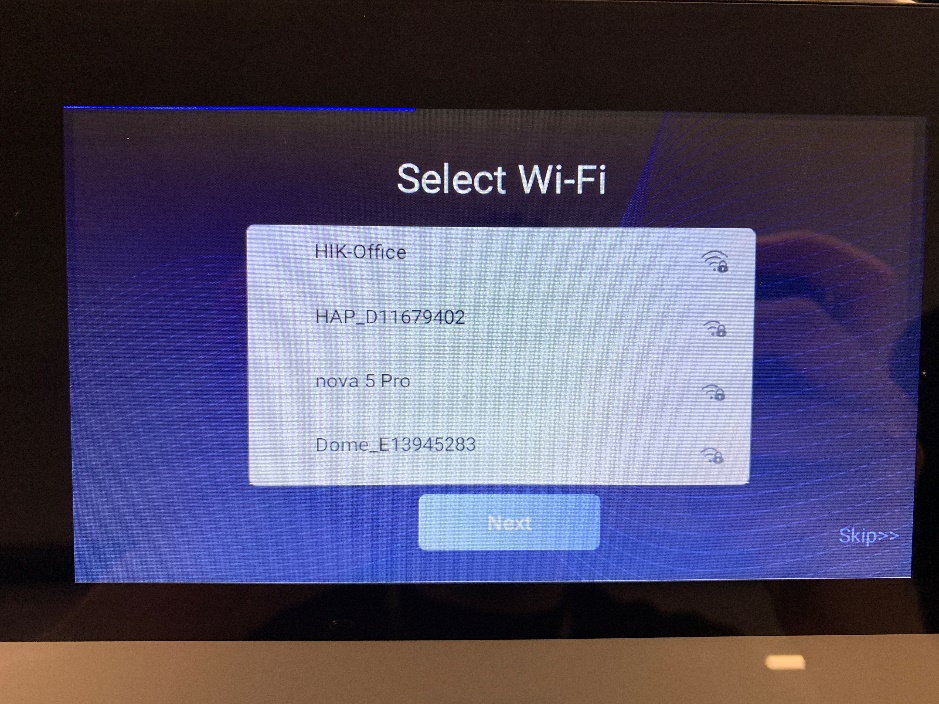 Step 3.If you are using a wired network, you can obtain an available IP address by turning on DHCP\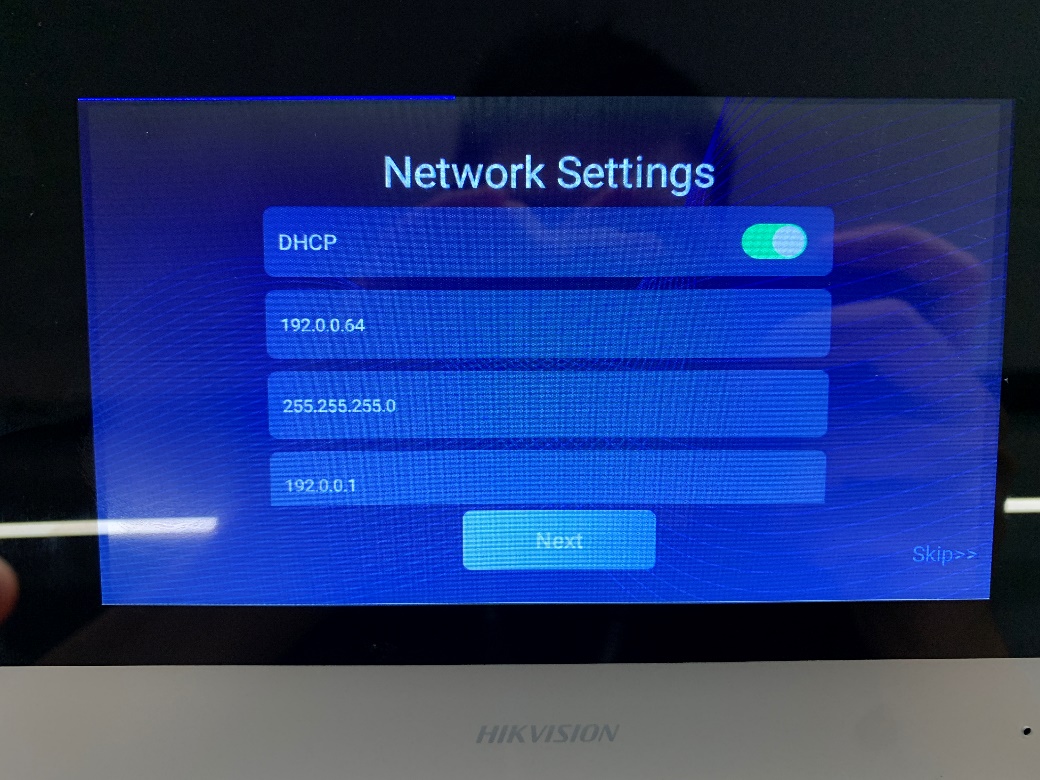 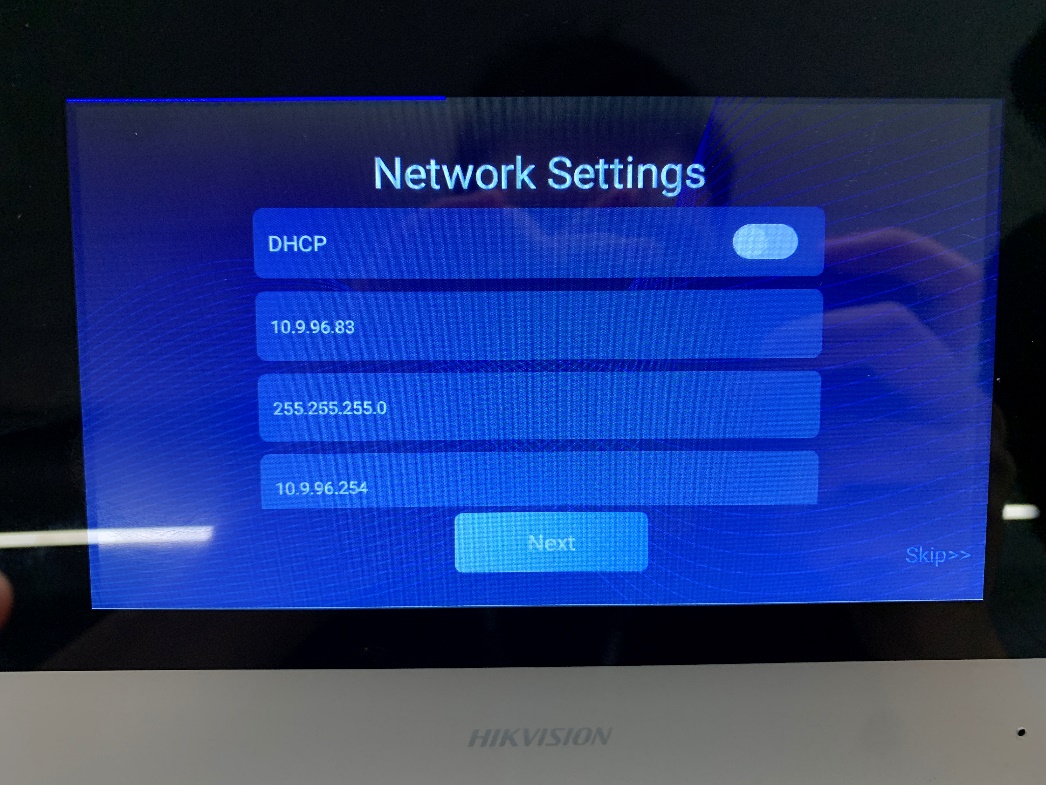 Step 4.Select the Temperature MinMoe Terminal to be bound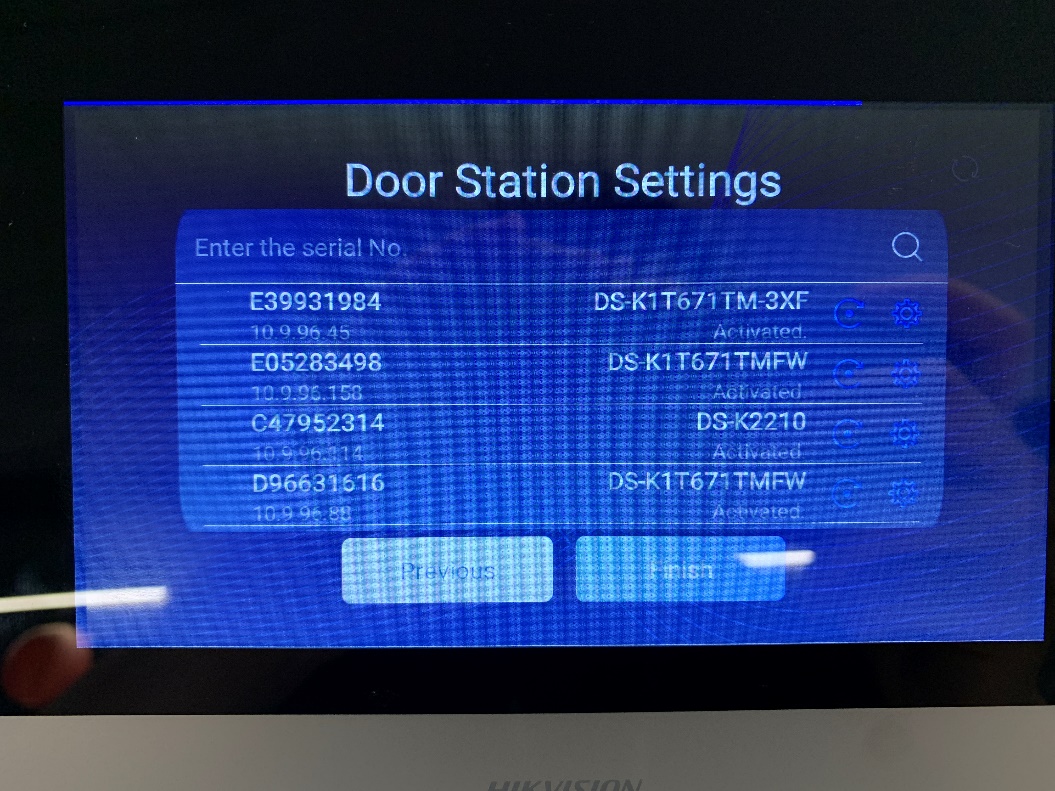 Note.The ‘temperature measurement only’ mode is a thermal imaging picture; the visible light pictures will be taken after authentication. (It depends on the version of MinMoe Terminal)See Far Go FartherHIKVISION Technical Support